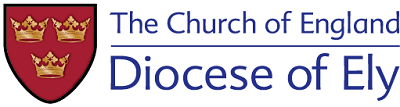 Parish of St Mary’s Church, Linton Wednesday Activity Club August 2018 Risk Assessment Weeks 2-5Activities: indoor and outdoor games, cooking and serving lunch, preparing and clearing up hall			Date of risk assessment:  31st July, 2018Location:  Linton Infant School, Linton				Time: Wednesday 8th, 15th, 22nd and 29th August, 09.30 – 13.30		           Name of leader with overall responsibility:  Maggie Guite (8th and 15th); Nicola Bown (22nd and 29th)                                                     	                           Assessment undertake by:  Molly WarringtonLikelihood				Severity								Risk Rating1 = Low (seldom)			1 = Low (minor cuts and bruises)					1-2 = low priority2 = Medium (frequently)		2 = Medium (serious injury or incapacitated (3 days or more)		3-4 = medium priority3 = High (certain or near certain)	3 = High (fatality or a number of persons seriously injured)		6-9 = high priorityWhat are the hazards?Who might be harmed?Likelihood (L)Severity (S)Risk rating (L x S)Existing controls (what is in place to reduce risk?)Additional controls (to reduce risk to an acceptable level)Action by whom?Injuries during preparation and clearing up hall, or during preparation, cooking and serving foodVolunteer group111Adults undertaking these activities are fit and competent.Each activity has an overall leader. Teams are small and manageable.Qualified first aider in attendance + catering first aid kit available in kitchen.Catering Team Leader has completed a Food Hygiene Course.Remind adults to prioritise personal safetyEnsure at least 2 people present for each activity and that at least 1 mobile phone is available.Leader with overall responsibility. Team Leaders.Accidents from falls or traffic while walking children to and from schoolChaperones, children133All chaperones have DBS certificates; all are fit and competent to see children across roads; chaperones to accompany children in pairs.Remind chaperones to take mobile phones.Sarah ThornePersonal safety while collecting children from homesChaperones133As above. Chaperones have undertaken safeguarding training. Remind chaperones of importance of own personal safety.Sarah ThorneAccidents during indoor activitiesChildren111Qualified first aider present during whole time when children are present; parents responsible for own children; safe activities planned.Parents/carers to sign accepting responsibility at all times for children they have brought with them. Remind chaperones to keep an eye on their charges.Remind helpers to watch children using items such as cling film.Sarah ThorneIndoor Activity Team LeaderPerson at signing-in deskAccidents during outdoor activitiesChildren, volunteers111As aboveAs aboveTeam LeadersUnfenced riverChildren122As aboveAs aboveTeam LeadersBurns caused by spillage of hot food while serving lunchAll those eating lunch111Children and adults to be seated before lunch is served. Children to be reminded to stay seated until everyone has finished eatingLeader with overall responsibility.Allergic reactions to foodAll those eating lunch122Parents/carers will be asked to indicate known allergies when signing in.Person at signing-in desk